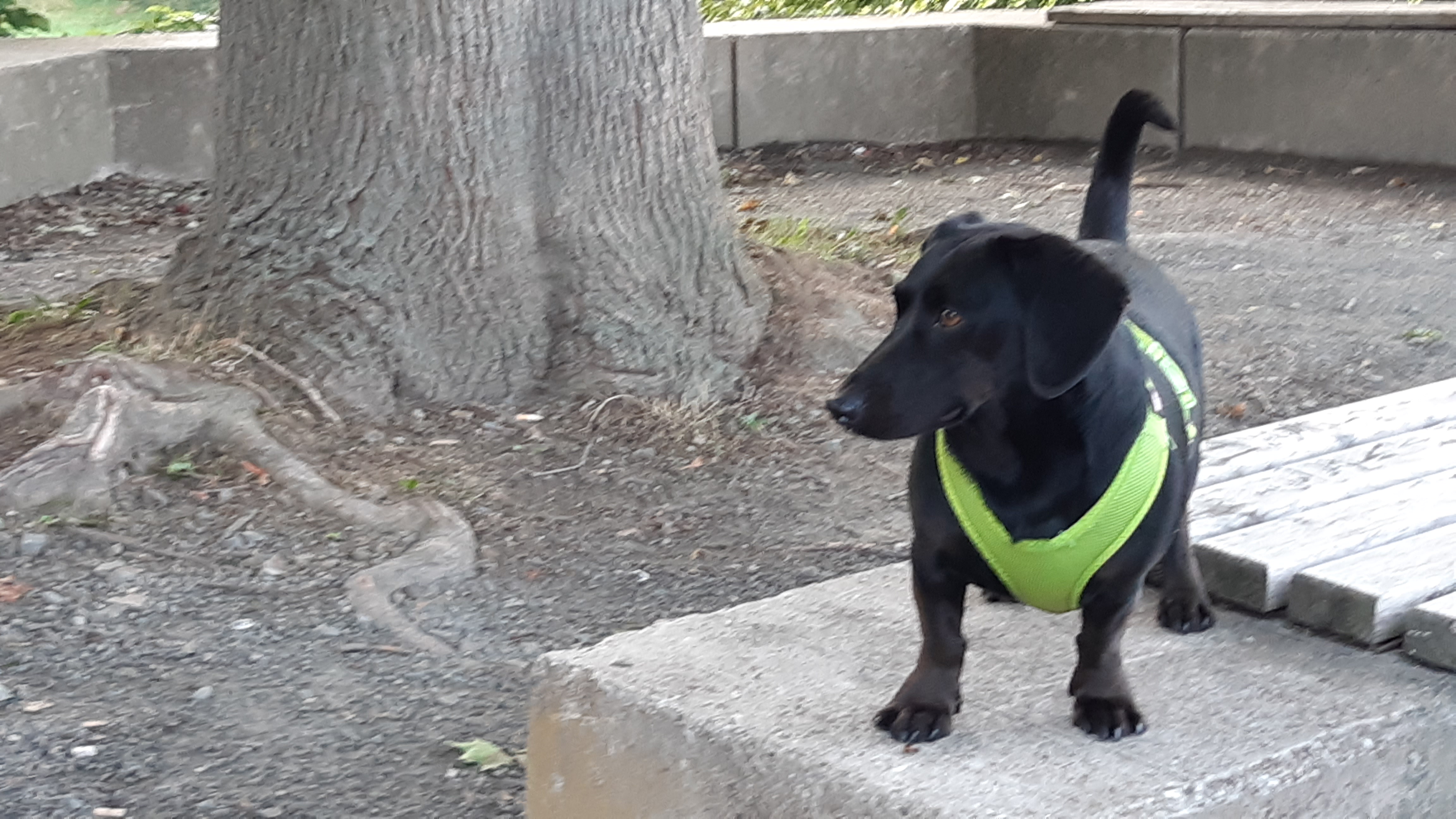 Write down the adverbs from these adjectives.Finish the sentences with an adverb and use the adjectives in brackets.What can you hear in Winston's crazy classroom?Very strange.... Mr. Goodwill is snoring ….................................. (quiet).A small boy is playing music ….................................. (fantastic).Everyone is clapping ….................................. (excited) to the music.Twenty students are eating chips ….................................. (slow).A cat is meowing …..................................  (hungry).A grey mouse is running through the room ….................................. (fast).This is why a girl is laughing ….................................. (crazy).Suddenly snow is falling ….................................. (noisy) onto the floor.And colourful balloons are rising ….................................. (quick) into the air.What kind of lesson is that? Well... What we know is that at the end of this dream lesson everybody is going home ….................................. (happy)!3. Finish the sentences with an adverb and use the adjectives in brackets.We all know that Winston is a special dog. But what is Winston good at and why do we all love him?When Winston is in the park, he can run ................................... (quick).There he also chases a ball ................................... (energetic).Then he plays the ball ................................... (beautiful).But Winston also ................................... (terrible) loves long, slow walks in the woods.Or when he sees a lake, he dives in ................................... (brave) and swims very ................................... (good).At school, he always ................................... (helpful) works with Mr. Goodwill.First, he studies very ................................... (hard) with the students.Then, he protects the students ................................... (gentle), because he sees dangers ................................... (fast) and frightens away strangers with his loud barks.Moreover, whenever Winston is in a classroom, he betters the students' moods ................................... (easy), because he can play funny tricks.And of course, he loves Mr. Goodwill ................................................... (unconditional)!So tell us, what is not to love about Winston? - That is ................................... (quick) said: Nothing!4. Build sentences with adverbs. Keep to the given sentence structure. Pay attention to the verb forms!			What does Mr. Goodwill do at the weekend?Example:After – Mr. Goodwill – to get up – he – loud – to sing – in the shower→ 	After Mr. Goodwill gets up, he loudly sings in the shower.Now you:For breakfast – he – to enjoy his full English breakfast – slow and joyful→	.................................................................................................................................... .Then – Mr. Goodwill – happy – to feed – Winston→	.................................................................................................................................... .For the next two hours – they – to walk on – unbelievable – good – forest roads→	.................................................................................................................................... .Then Mr. Goodwill – comfortable – to lie – in the sun – and – to read – an interesting book→	.................................................................................................................................... .Sometimes – he – nervous – to talk to – his neighbour Mrs. Merrygold – over the balcony→	.................................................................................................................................... .At five o'clock – he – to make – beans on toast – which – he – to eat – ravenous   →	.................................................................................................................................... .In the evening – Winston and Mr. Goodwill – sleepy – to listen to – good music→	.................................................................................................................................... .5. Read the sentences and decide for adjective OR adverb.Why is Winston the perfect school dog?We all know that Winston is a ….............................. (hungry) dog. But did you know that he is also interested in others and with his ….............................. (sunny) manner he sometimes even helps people?When everything is all right at school, Winston sits in his ….............................. (favourite) armchair at the back of the classroom. There he ….............................. (quiet) sleeps or follows Mr. Goodwill and the students' work. At break, when he is outside with the students, he plays tricks and makes students laugh ….............................. (loud). And sometimes, when there is something ….............................. (wrong) in class, Winston ….............................. (clever) helps Mr. Goodwill, the students' teacher.Last Friday, for example, when a girl got a test back and did not return to her seat ….............................. (happy), he went to the ….............................. (sad) girl. First, he ….............................. (gentle) sniffed at Kate's school uniform, but she did not react. So Winston poked Kate's foot …...............................…..................................... (soft and careful) until she looked ….............................. (sad) at him. Her eyes were so ….............................. (helpless) that Winston decided to make her feel better.First, he ….............................. (careful) climbed onto Kate's lap and looked at her with his ….............................. (brown) eyes. Then he started to shake his head so that his ears flew around his head ….............................. (funny). This looked so ….............................. (silly) and made such a ….............................. (funny) sound that the girl could not do anything but smile ….............................. (cautious)! And this made Winston so ….............................. (happy) that he also licked the girl's hand. Kate then cried out ….............................. (excited) and stroked Winston's silky body …..............................  (dreamy). This is how Kate found out that everything can be alright after all – you just need a ….............................. (funny) dog like Winston! Thanks Winston!